Application for Stationary/ Mobile Roadside Vending Permit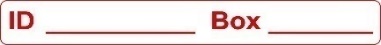 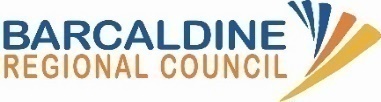 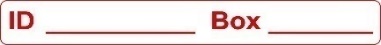 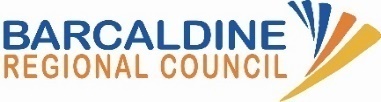 Use this form to apply for a permit for stationary or mobile roadside vending. This form is in keeping with Local Government Act 2009.  Contact Council if you have any specific enquiries regarding fees or how to complete this form.  Type or print clearly and select boxes where applicable.  Enter “n/a” if the question does not apply.Note regarding Public Liability Insurance:  Activities that are considered low risk i.e. performances or acts that have minimal potential to cause injury to the public or damage to property will not be required to provide proof of public liability insurance. However it is recommended that applicants hold their own insurance.OFFICE USE ONLYApplicant Details Applicant Details Applicant Details Applicant 1 SurnameGiven NameApplicant 2 SurnameGiven NameBusiness Name (must be registered with the Australian Securities and Investments Commission)ACNCompany Name (if applicable)ABNCommunity Group / Sporting Organisation / School Is the Group or Organisation Incorporated? No   Yes, Incorporation Number      Postal AddressPostal AddressPostal AddressPhysical Address Physical Address Physical Address Email addressEmail addressEmail addressVehicle DetailsVehicle DetailsVehicle DetailsVehicle DetailsVehicle DetailsVehicle DetailsVehicle DetailsVehicle MakeVehicle ModelVehicle ModelVehicle ModelRegistration NumberState of Registration & Expiry DateState of Registration & Expiry DateState of Registration & Expiry DateInsurance Policy Number & Expiry DateInsurance Policy Number & Expiry DateInsurance Policy Number & Expiry DateGoods or services to be provided or soldGoods or services to be provided or soldGoods or services to be provided or soldGoods or services to be provided or soldGoods or services to be provided or soldGoods or services to be provided or soldGoods or services to be provided or soldProposed location of vehicleProposed location of vehicleProposed location of vehicleDo you intend to use any amplification equipment?Do you intend to use any amplification equipment?Do you intend to use any amplification equipment? Yes     No   Yes     No   Yes     No  Details of promotional or advertising material is to be used in connection with the activityDetails of promotional or advertising material is to be used in connection with the activityDetails of promotional or advertising material is to be used in connection with the activityDetails of promotional or advertising material is to be used in connection with the activityDetails of promotional or advertising material is to be used in connection with the activityDetails of promotional or advertising material is to be used in connection with the activityDetails of promotional or advertising material is to be used in connection with the activityStall DetailsStall DetailsStall DetailsDescription of stallDetails of goods / services to be supplied or soldProposed location of stallDo you intend to use any amplification equipment? Yes     No     Details of promotional or advertising material is to be used in connection with the activityDetails of promotional or advertising material is to be used in connection with the activityDetails of promotional or advertising material is to be used in connection with the activityDate & TimeDate & TimeDate & TimeIf you have more than one location, please note dates, times and locations on a separate sheet of A4 paperIf you have more than one location, please note dates, times and locations on a separate sheet of A4 paperIf you have more than one location, please note dates, times and locations on a separate sheet of A4 paperDateTimePrivacy StatementPrivacy StatementPrivacy StatementPrivacy Statement - Council is collecting your personal information in accordance with current legislation to process your application.  The information will only be accessed by authorised council employees.  Your personal details will not be disclosed to a third party outside the process of dealing with your application, except where required by legislation (including Right to Information Act 2009) or as required by Queensland State Government.Privacy Statement - Council is collecting your personal information in accordance with current legislation to process your application.  The information will only be accessed by authorised council employees.  Your personal details will not be disclosed to a third party outside the process of dealing with your application, except where required by legislation (including Right to Information Act 2009) or as required by Queensland State Government.Privacy Statement - Council is collecting your personal information in accordance with current legislation to process your application.  The information will only be accessed by authorised council employees.  Your personal details will not be disclosed to a third party outside the process of dealing with your application, except where required by legislation (including Right to Information Act 2009) or as required by Queensland State Government.Public Liability Insurance Public Liability Insurance Public Liability Insurance Take out and maintain public liability insurance for a minimum of $20 million for Council controlled areas and roads indemnifying Barcaldine Regional Council against any or all claims of damages resulting from the activity/operation of the business. A copy of your public liability insurance and indemnity statement MUST be provided with your applicationTake out and maintain public liability insurance for a minimum of $20 million for Council controlled areas and roads indemnifying Barcaldine Regional Council against any or all claims of damages resulting from the activity/operation of the business. A copy of your public liability insurance and indemnity statement MUST be provided with your applicationTake out and maintain public liability insurance for a minimum of $20 million for Council controlled areas and roads indemnifying Barcaldine Regional Council against any or all claims of damages resulting from the activity/operation of the business. A copy of your public liability insurance and indemnity statement MUST be provided with your applicationName of Insurer:Policy Number:Policy Limit:Expiry Date:Have you noted Barcaldine Regional Council as an interested party?                                         Yes       NoHave you noted Barcaldine Regional Council as an interested party?                                         Yes       NoHave you noted Barcaldine Regional Council as an interested party?                                         Yes       NoAttachmentsThis application and fee must be lodged with your Council with the following attachments.    A Site Plan drawn to scale not smaller than one to one hundred (1:100). The scope to extend:from the kerb's edge, the full width of the footpath, to the frontage of the building; andfrom within 2 metres of one adjoining premises, the full length of the property frontage, to within 2 metres beyond the other adjoining premises.   Advice in writing from the Department of Transport and Main Roads that it agrees to the proposal, if the vehicle is to operate on a State-controlled road.   A copy of the licence required under the Food Regulation 2006, if food is to be offered for sale from the vehicle.   A copy of your Public Liability Insurance PolicyDeclarationDeclarationDeclarationI / We declare the information provided in this application to be true and correct.I / We declare the information provided in this application to be true and correct.I / We declare the information provided in this application to be true and correct.Applicant Signature DateApplication Fees for 2023 / 2024 Financial YearApplication Fees for 2023 / 2024 Financial YearApplication Fees for 2023 / 2024 Financial YearApplication Fees for 2023 / 2024 Financial Year1311-1000-0000Annual Licence Fee (per community)$232.001311-1000-0000Annual Licence Fee (local business)$30.001311-1000-0000Annual Licence Fee (non-profit organisation)$NilLodgement of your applicationLodgement of your applicationLodgement of your applicationLodgement of your applicationMAILPost to ‘PO Box 191, Barcaldine  QLD  4725’ Email to council@barc.qld.gov.au Post to ‘PO Box 191, Barcaldine  QLD  4725’ Email to council@barc.qld.gov.au Post to ‘PO Box 191, Barcaldine  QLD  4725’ Email to council@barc.qld.gov.au IN PERSONVisit any BRC Administration Office from 8.00am to 4.30pm Monday to Friday with cash, cheque or EFTPOSAlpha
Aramac
Barcaldine43 Dryden Street 35 Gordon Street71 Ash Street PAYMENT Cheques or money order to be made payable to “Barcaldine Regional Council Credit Card – Contact Council to arrange to pay (1% surcharge applies) Cash or EFTPOS (in person only) Direct Deposit – paying direct to Bank account “Barcaldine Regional Council General Account” BSB 124001 Account Number 100026378. Use the Licence Number & Surname as the Reference. Email a remittance advice to council@barc.qld.gov.au  Cheques or money order to be made payable to “Barcaldine Regional Council Credit Card – Contact Council to arrange to pay (1% surcharge applies) Cash or EFTPOS (in person only) Direct Deposit – paying direct to Bank account “Barcaldine Regional Council General Account” BSB 124001 Account Number 100026378. Use the Licence Number & Surname as the Reference. Email a remittance advice to council@barc.qld.gov.au  Cheques or money order to be made payable to “Barcaldine Regional Council Credit Card – Contact Council to arrange to pay (1% surcharge applies) Cash or EFTPOS (in person only) Direct Deposit – paying direct to Bank account “Barcaldine Regional Council General Account” BSB 124001 Account Number 100026378. Use the Licence Number & Surname as the Reference. Email a remittance advice to council@barc.qld.gov.au Date receivedDate receivedReceipt No.Receipt No.CSOCSO Approved    Not approved Approved    Not approved Approved    Not approvedPermit numberPermit numberPermit numberDate issuedDate issuedDate issuedFull name of approving BRC OfficerFull name of approving BRC OfficerFull name of approving BRC OfficerFull name of approving BRC OfficerFull name of approving BRC OfficerSignedDateDate